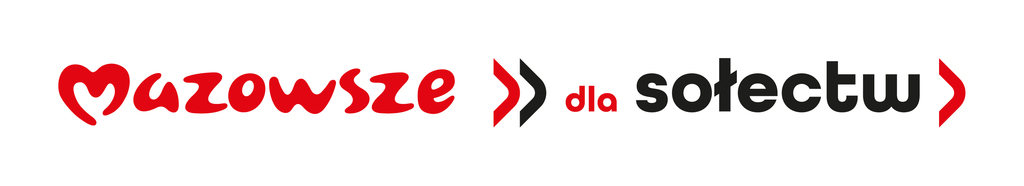 FORMULARZ OFERTOWY WYKONAWCY – CZĘŚĆ NR ________________Dane dotyczące wykonawcy Nazwa wykonawcy	__________________________________________________Adres wykonawcy	__________________________________________________Miejscowość _____________________			Data ___________________Adres poczty elektronicznej: 	_________________________		Strona internetowa:			_________________________		Numer telefonu:			_________________________ 	Numer faksu:				_________________________	Numer REGON/KRS/CEIDG:	_________________________Numer NIP/PESEL:			_________________________	Osoba do kontaktu             _________________________Numer telefonu                _________________________Dane dotyczące zamawiającegoGmina Dąbrówkaul. Tadeusza Kościuszki 1405-252 DąbrówkaZobowiązania wykonawcyNawiązując do ogłoszenia o zamówieniu publicznym na modernizację oświetlenia ulicznego na bardziej energooszczędne na terenie Gminy Dąbrówka w podziale na części:Część 1. Wymiana lamp oświetleniowych na lampy LED w miejscowości Cisie. Część 2. Wymiana lamp oświetleniowych na lampy LED w miejscowości Kowalicha.Część 3. Modernizacja oświetlenia ulicznego na bardziej energooszczędne w gminie Dąbrówka, oferujemy wykonanie zamówienia, zgodnie z wymogami Specyfikacji Warunków Zamówienia za cenę:Część 1Wymiana lamp oświetleniowych na lampy LED w miejscowości Cisie. Kryterium oceny ofert nr 1 CENACena całkowita oferty netto ____________________________________zł (słownie: ____________________________________________________)podatek VAT ________________________________________________złCena całkowita oferty brutto _____________________________________zł(słownie: ____________________________________________________)Kryterium oceny ofert nr 2 OKRES GWARANCJI JAKOŚCIokres gwarancji jakości stanowi kryterium oceny ofert. Liczba punktów przyznana wykonawcy w kryterium Okres gwarancji jakości zostanie obliczona na podstawie  deklarowanego przez wykonawcę okresu.Wykonawca udzieli gwarancji jakości na wykonane roboty stanowiące przedmiot umowy oraz na wbudowane materiały i urządzenia na okres:  36 miesięcy   48 miesięcy  60 miesięcylicząc od daty podpisania przez strony odbioru końcowego. Część 2Wymiana lamp oświetleniowych na lampy LED w miejscowości Kowalicha. Kryterium oceny ofert nr 1 CENACena całkowita oferty netto ____________________________________zł (słownie: ____________________________________________________)podatek VAT ________________________________________________złCena całkowita oferty brutto _____________________________________zł(słownie: ____________________________________________________)Kryterium oceny ofert nr 2 OKRES GWARANCJI JAKOŚCIokres gwarancji jakości stanowi kryterium oceny ofert. Liczba punktów przyznana wykonawcy w kryterium Okres gwarancji jakości zostanie obliczona na podstawie  deklarowanego przez wykonawcę okresu.Wykonawca udzieli gwarancji jakości na wykonane roboty stanowiące przedmiot umowy oraz na wbudowane materiały i urządzenia na okres:  36 miesięcy   48 miesięcy  60 miesięcylicząc od daty podpisania przez strony odbioru końcowego. Część 3Modernizacja oświetlenia ulicznego na bardziej energooszczędne w gminie Dąbrówka.Kryterium oceny ofert nr 1 CENACena całkowita oferty netto ____________________________________zł (słownie: ____________________________________________________)podatek VAT ________________________________________________złCena całkowita oferty brutto _____________________________________zł(słownie: ____________________________________________________)Kryterium oceny ofert nr 2 OKRES GWARANCJI JAKOŚCIokres gwarancji jakości stanowi kryterium oceny ofert. Liczba punktów przyznana wykonawcy w kryterium Okres gwarancji jakości zostanie obliczona na podstawie  deklarowanego przez wykonawcę okresu.Wykonawca udzieli gwarancji jakości na wykonane roboty stanowiące przedmiot umowy oraz na wbudowane materiały i urządzenia na okres:  36 miesięcy   48 miesięcy  60 miesięcylicząc od daty podpisania przez strony odbioru końcowego. Oświadczam, że:Wykonam zamówienie publiczne w terminie określonym w Specyfikacji Warunków zamówienia. Termin płatności: 30 dniOświadczenie dotyczące postanowień specyfikacji warunków zamówienia.1. Oświadczam, że zapoznałem się ze dokumentami zamówienia, nie wnoszę żadnych zastrzeżeń oraz uzyskałem niezbędne informacje do przygotowania oferty.2. Oświadczam, że uważam się za związanego ofertą przez czas wskazany w specyfikacji warunków zamówienia. 3. Oświadczam, że załączone do specyfikacji warunków zamówienia projektowane postanowienia umowy zostały przeze mnie zaakceptowane bez zastrzeżeń i zobowiązuję się w przypadku wyboru mojej oferty do zawarcia umowy w miejscu i terminie wyznaczonym przez zamawiającego.4. Oferowany przez nas przedmiot zamówienia spełnia wymagania określone w specyfikacji warunków zamówienia5. Zobowiązujemy się do wykonania zamówienia w terminie oraz w sposób zgodny z warunkami / wymaganiami organizacyjnymi określonymi w specyfikacji warunków zamówienia oraz załącznikach do niej.6. Składając ofertę akceptujemy postanowienia specyfikacji warunków zamówienia dot. przetwarzania danych osobowych.INFORMACJA DOTYCZĄCA WYKONAWCYOświadczam, że wypełniłem obowiązki informacyjne przewidziane w art. 13 lub art. 14 RODO wobec osób fizycznych, od których dane osobowe bezpośrednio lub pośrednio pozyskałem w celu ubiegania się o udzielenie zamówienia publicznego w niniejszym postępowaniu i których dane zostały przekazane Zamawiającemu.jestem     mikro      małym   średnim   dużym    przedsiębiorcą w rozumieniu ustawy   z dnia 6 marca 2018 r. Prawo przedsiębiorców (Dz.U. z 2019 r. poz. 1292)* zaznaczyć właściwy kwadratInformuję(my), że wybór mojej oferty:	nie będzie prowadzić do powstania u Zamawiającego obowiązku podatkowego,	będzie prowadzić do powstania u Zamawiającego obowiązku podatkowego, w związku zczym wskazuję nazwę (rodzaj) towaru/usługi, których dostawa/świadczenie będzie prowadzić do jego powstania oraz ich wartość bez kwoty podatku VAT*:* Uwaga niezaznaczenie przez wykonawcę powyższej informacji i nie wypełnienie tabeli rozumiane będzie przez zamawiającego jako informacja o tym ,że wybór oferty wykonawcy nie będzie prowadzić do powstania u zamawiającego obowiązku podatkowegoInformacje na temat podwykonawcówInformuję, że:zamówienie wykonam sam, tj. bez udziału podwykonawcówzamówienie wykonam przy udziale następujących podwykonawców w podanym niżej zakresie*Poniżej wykonawca określa części zamówienia które zamierza powierzyć podwykonawcom wraz z podaniem informacji o tych podmiotach (dane podmiotów, adresy pocztowe, adresy e-mailowe, telefon, osoby uprawnione do reprezentacji)__________________________________________________________Należy przedstawić dane podmiotów, adresy pocztowe, adresy e-mailowe, telefon, osoby uprawnione do reprezentacji, potwierdzić braku istnienia wobec podwykonawców podstaw wykluczenia.Jednocześnie oświadczam, że ww. podmioty będące podwykonawcami nie podlegają wykluczeniu z postępowania o udzielenie zamówienia_____________________________(data i podpis wykonawcy)DokumentyNa potwierdzenie spełnienia wymagań do oferty załączam: ZASTRZEŻENIE WYKONAWCY – TAJEMNICA PRZEDSIĘBIORSTWA Niżej wymienione dokumenty składające się na ofertę, stanowiące tajemnicę przedsiębiorstwa w rozumieniu przepisów o zwalczaniu nieuczciwej konkurencji, nie mogą być udostępniane (wykonawca zobowiązany jest wykazać, iż zastrzeżone informacje stanowią tajemnicę przedsiębiorstwa oraz wyodrębnić te dokumenty w postaci odrębnego pliku, zgodnie ze wskazaniami SWZ):Inne informacje wykonawcy: ___________________                ____________________________________Miejscowość , data     	Podpis(y) osoby(osób) upoważnionej(ych) do podpisania niniejszej oferty w imieniu Wykonawcy(ów)* niepotrzebne skreślićMazowsze dla klimatu 2022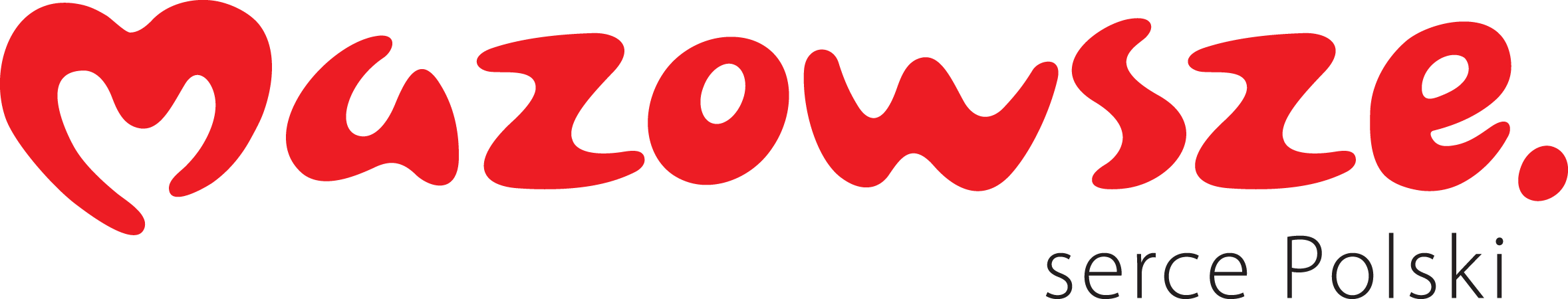 2022Lp.Nazwa (rodzaj) towaru/usługi, których dostawa/świadczenie będzie prowadzić do powstania obowiązku podatkowego u ZamawiającegoWartość bez kwoty podatku VAT towaru/usługi1.2.